ПРАКТИЧНЕ ЗАНЯТТЯ 6Вивчення особливостей будови, принципу роботи та регулювань напівавтоматичної закатної машиниМета:  Формування у студентів практичних умінь та навичок з експлуатації напівавтоматичної закатної машини Б4-КЗК-77.Література: Л-6, с. 169–171;  Л-8, с. 141–143.Навчально-методичне та матеріально-технічне забезпечення1. Інструкційна картка виконання практичного заняття 6.2. Закатна машина або її макет.Методичні рекомендаціїПродуктивність напівавтоматичної машини для герметизації тари П (шт/хв) визначаємо за формулоюП=1/Т,де Т – час циклу обробки однієї банки, хв.Зміст і послідовність виконання роботи1. Заповнити таблицю.Таблиця 6  Технічна характеристика напівавтоматичної закатної машини2. Вказати позиції, описати будову, налагодженя та технологічний процес роботи напівавтоматичної закатної машини.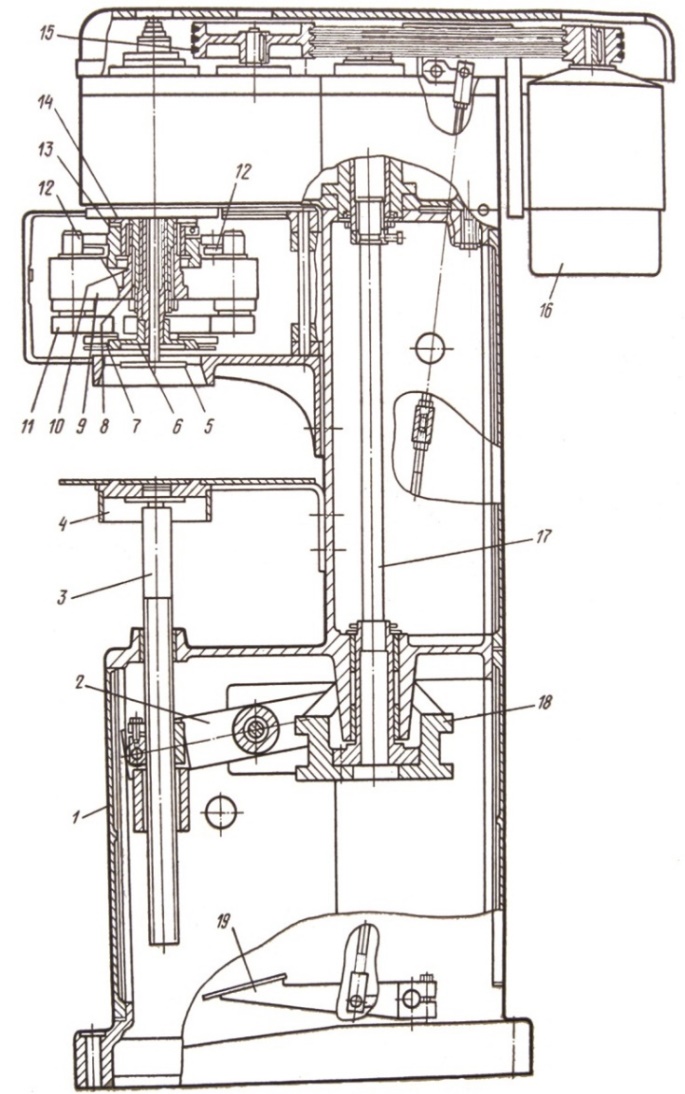 Рис. 6  Напівавтоматична закатна машини Б4-КЗК-771 – 						11 –2 – 						12 –3 – 						13 –4 – 						14 –5 – 						15 –6 – 						16 –7 – 						17 –8 – 						18 –9 – 						19 –10 –________________________________________________________________________________________________________________________________________________________________________________________________________________________________________________________________________________________________________________________________________________________________________________________________________________________________________________________________________________________________________________________________________________________________________________________________________________________________________________________________________________________________________________________________________________________________________________________________________________________________________________________________________________________________________________________________________________________________________________________________________________________________________________________________________________________________________________________________________________________________________________________________________________________________________________________________________________________________________________________________________________________________________________________________________________________________________________________________________________________________________________________________________________________________________2. Провести розрахунок продуктивності закатної машини.Висновок_______________________________________________________________ ________________________________________________________________________________________________________________________________________________________________________________________________________________________________________________________________________________________________________________________________________________________________________________________________________________________________________________  Контрольні запитання1. Яке призначення закатної машини Б4-КЗК-77?2. Яка будова напівавтоматичної закатної машини?3. Який технологічний процес роботи закатної машини Б4-КЗК-77?4. Як проводять технологічне налагодження машинки Б4-КЗК-77?5. Від чого залежить продуктивність закатної машини?Оцінка___________                     ___________________    (підпис викладача)«______» ______________ 20__ рПродуктивність, бан/хвРозмір банок: діаметр, висотаПотужність приводу, кВтМаса, кгГабарити, мм